Our action packed term!        Exciting Times!  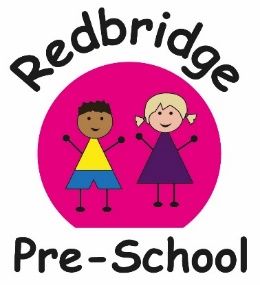                             Enriching Lives!You are welcome to come in and join our fun!.What?When?Settling Back in17th  AprilMaking friends and playing. Buddy groups and New schoolsBank HolidayMonday 1st of MayPreschool will be closed ART WEEKS- 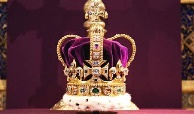 Making decorations of the Coronation24th – 28th AprilAnd2nd – 5th MayWe would love donations of flags, bunting, card, string, red, blue or white balloons,or crowns etc so we can decorate the preschool King’s Coronation 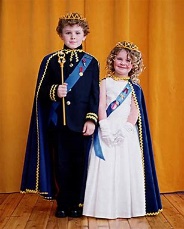 5th of May Royal Tea Parties10am and 1:30pmChildren are welcome to come in dressed and a King or Queen. 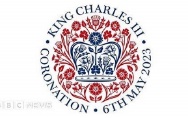 FUNDRAISER- £1 donation to dress up.If it is not your child’s usual session you are welcome to come in and stay for the tea partyKing Charles Coronation Bank HolidayMonday 8th of MayPreschool Will be closedPlanting week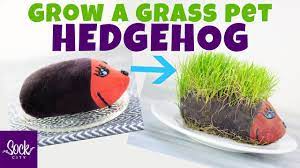 9th-12th May 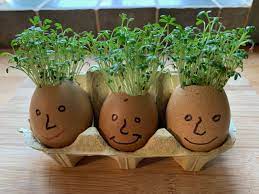 Please can you bring in any egg shells and boxes so we can plant some cress in them.And if anyone has any old socks or boxes of grass seed, we can have to make hedghogs, that would be amazing too!.Sensory Week- Ice, Herbs, Glitter gloop, cloud dough 15th – 19th MayPlease make sure children have old clothes on, they may need a change of clothes aswell.Nursery Rhyme week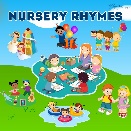 22nd – 26th MayActivities will be based around our favourite rhymes, Children are welcome to dress up. If you post a video of them singing on Tapestry they will win certificate!Half term break29th-2nd JunePreschool will be closed all weekINSET DAY  Monday 5th of JunePreschool will be closed this dayMuddy Puddle day! 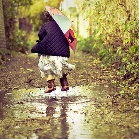 Wednesday 7th of June and Thursday 8th of JuneChildren will be allowed to jump and splash in the mud! Please bring old clothes and a towel.  AM and PM. PJ DAY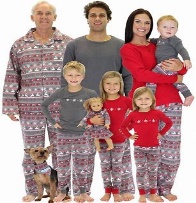 Friday 9th JuneFUNDRAISER-   £1 All money donations welcome for our wacky, PJ day.Teddy Bears Picnic 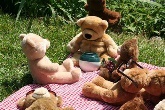 12th -16th JuneDining Al Fresco! Fresh Fruit and Vegetables!Children can bring a Teddy for our picnics in the garden for snack and lunch times!Sunday 18th of June is International Picnic Day- Take photos of your family picnic to add to Tapestry to get a certificate!Sports Day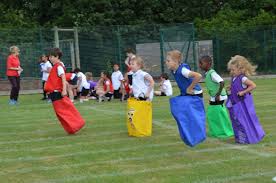 Wednesday 21st June10:30am  and 2pmFUNDRAISER We will have a donation bucket, cake sale, Hotdog sale.If Parents take part in a race you may win a certificate!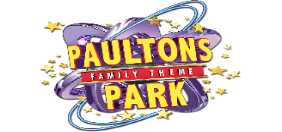 Friday 30th JunePreschool will be closed on this day.Water Week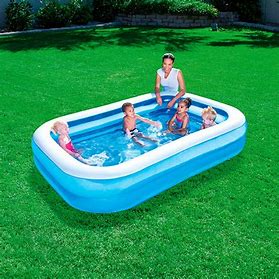 3rd- 14th JulyChildren can bring their swimming costumes and towels for paddling pool and splashing fun!Thursday 20th JulyLast Preschool sessionsThis is the last day of the children’s usual sessionsEnd of Term Party for the children coming back in September 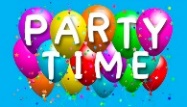 Friday 21st JulyTimes to followInvites and Info to followEnd of Term Party and Graduation for our school leavers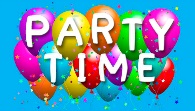 Friday 21st of JulyTimes to follow Invites and Info to follow   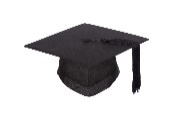 SUMMER HOLIDAYS22nd July-4th SeptPreschool will be closedINSET DAYMonday 4th SEPTPreschool will be closedFIRST DAY BACKTuesday 5th SEPTPreschool will reopen